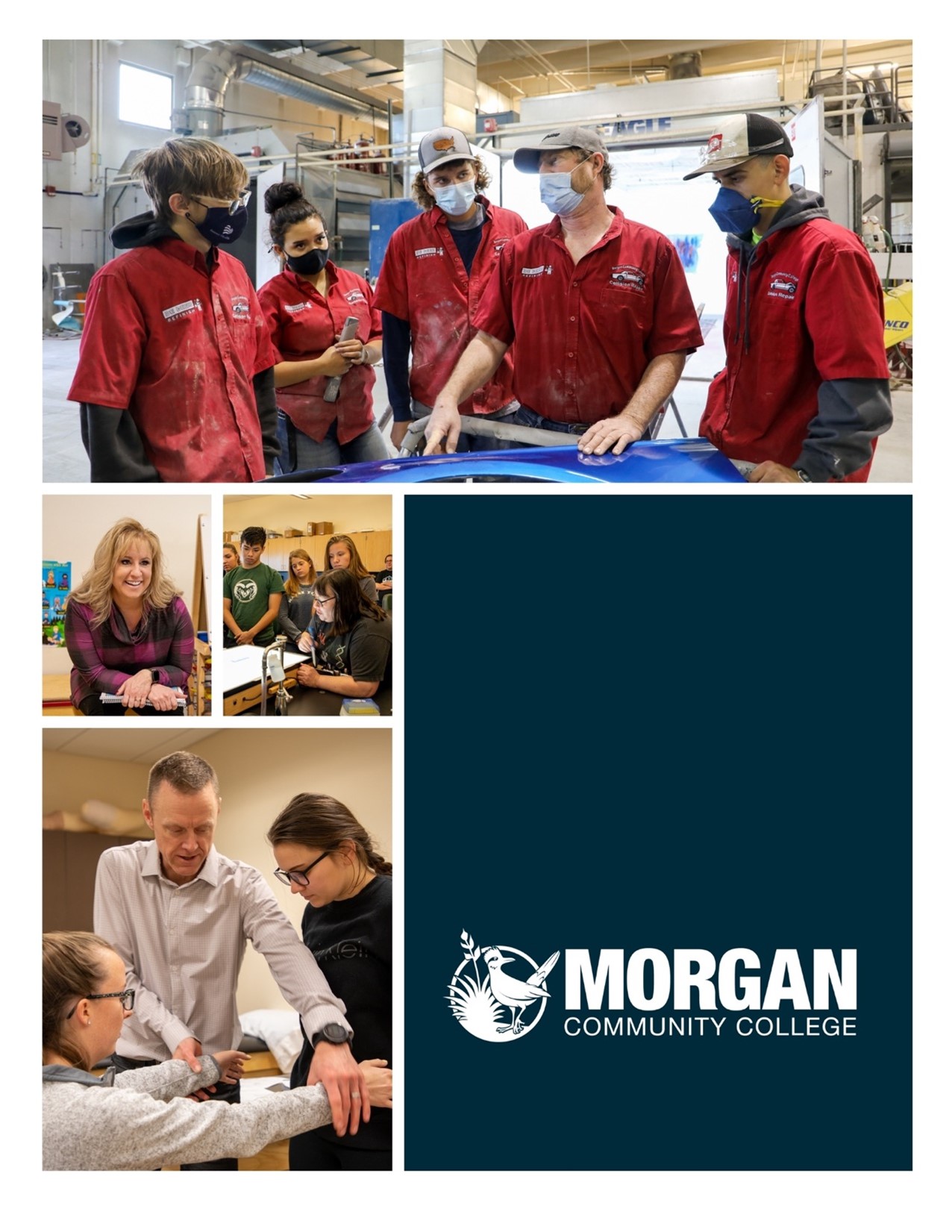 Table of ContentsNOTE: PLEASE CTRL+CLICK ON THE PAGE NUMBER TO JUMP TO THAT SECTIONFACULTY HANDBOOK	1Table of Contents	2Letter from Curt Freed,  President of MCC	5Letter from Kathy Frisbie,  Vice President of Instruction at MCC	6Faculty Handbook Provision	7Defining Faculty and Instructors	7About Morgan Community College	8Morgan Community College is…	8Colorado Community College System	9Accreditation	9Mission, Vision, and Values and Guiding Principles	10CollaborationMorgan Community College Pledges	10MCC demonstrates excellence as a steward of the public trust in the management of its resources. General Student Learning Outcomes	11Instructional Division	12Faculty and Programs Listing	13Faculty Job Description	14Lead Faculty Job Description	16Faculty Rights	18Conflict of Interest with Family, Friends, and/or Businesses	19CTE Credential Requirement	19Annual Work Plan	20Workspace Information	21Budgets and pCards	21Photocopying	21Managing your Program and Courses	21Student Learning Time	22Academic Calendar	23Textbook Selection Process	23Advising Students	23Assessment	24After assessment data is collected and analyzed, it should be used by departments, individual faculty and part-time instructors to make changes, if necessary, to their courses in order to better align instruction with achievement of the General Student Learning Outcomes.	24Recruitment Duties	242-to-2 Conference	242-to-4 Conference	25Graduation and Commencement	25Classroom Management and Procedures	26Title IX Reporting	26FERPA	26ADA Accommodations	27Academic Misconduct	28Student in Distress	29Behavior Intervention Report (BIT Report)	29Emergency Procedures	30Syllabus Guidelines	30GT course syllabi must be submitted to Carol Kuper each semester for approval: carol.kuper@morgancc.edu. Carol is also available to answer questions about GT syllabi requirements. Master syllabi for all GT courses can be found in the D2L shell entitled “GT Pathways Syllabi.”	30Common Course Numbering System (CCNS)	30Classroom Changes/Use/Security	30Class/Course Cancellations	31Course Substitutions	32Test Out Procedures	32Independent Study	32Classroom Technology	33E-mail	34Desire2Learn (D2L)	34Accessibility	34Course Evaluations	35Testing/Exams	35At the Fort Morgan campus the Testing Center is available for self-paced learning courses, placement testing, proficiency requirements, instructional testing, and make-up examinations for individual students. The Testing Center is not to be used for entire section examination	35Evaluation and Grading	35Attendance and Records	38Early Alerts	38Field Trips	39Resources	40Acronyms	40Faculty Led Committees	41College Store Services	42IT Services	42Library Services	43Marketing Services	43Fitness Center	44Student Resources	44MCC Foundation	44Additional Information	45MyMCC	45System Board Policies Affecting Faculty	46System President Policies Affecting Faculty	47Letter from Curt Freed, 
President of MCCDear faculty colleagues: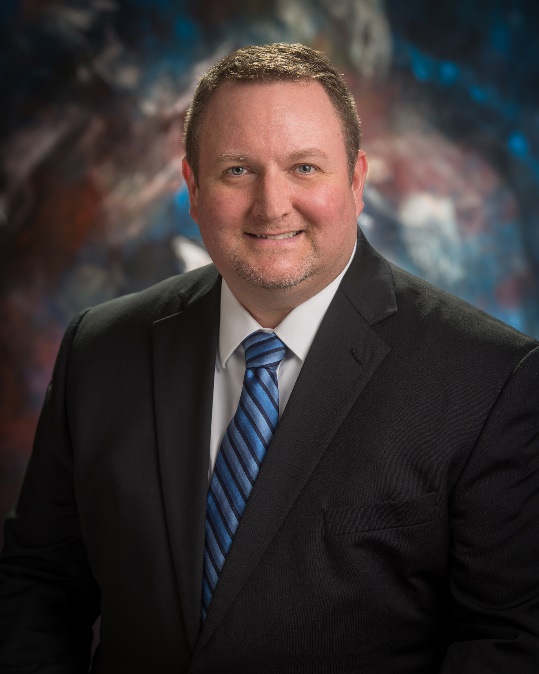 Welcome to the 2021-2022 academic year!  On the heels of unprecedented times, we can use our experiences to help students improve their lives and set new trajectories for themselves and future generations.  It was twenty-seven years ago this fall that I started teaching as a faculty member in a community college.  What has stuck with me most through the years from that experience is just how much impact we have on the lives of our students.  While a student may take only a single course or two from you, I know they will remember you forever.  The things you do and say, and the ways you help them achieve will be life-long memories for them.  While they are in our care, I know we will provide them the best college experience possible.  Thank you for bringing endurance, positivity, creativity, and perseverance to the work you do.  And thank you for your continued dedication to MCC students – they literally are our future.  I look forward to connecting with you, supporting your work, and learning from you in the days and months ahead!Best wishes,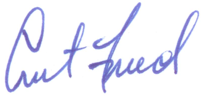 Curt Freed, Ph.D.Letter from Kathy Frisbie, 
Vice President of Instruction at MCCGreetings: Welcome to a new academic year! This is an exciting time, as new faculty join us and other faculty return energized and ready for an amazing new year! 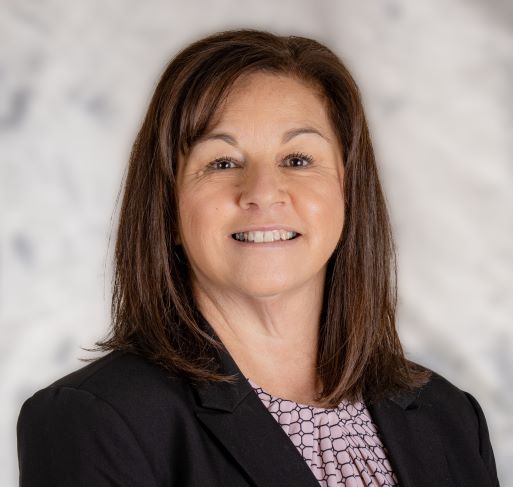 This is a great time to be at MCC! We are fortunate to be in the midst of building new programs and expanding our offerings. We are here to meet the needs of our communities and help students succeed.  Faculty are the cornerstone of this success. Each and every one of you have a direct impact on students. Your commitment and hard work make a difference in their lives. This handbook is designed by MCC faculty and the instructional office to serve as a resource for instructional information.  It should be used in addition to the policies and procedures of the Colorado Community College System as well as the college catalog.  The MCC faculty team is built on a culture of excellence and perseverance.  MCC faculty partner with students to help them imagine….believe….. and achieve. Student success is our success. On behalf of the instructional council, I welcome you to the 2021-2022 academic year. We look forward to another successful year. Please know that my door is always open and I will be available to assist you in any way possible. Respectfully,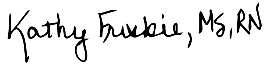 Kathy Frisbie, MS, RN
Vice President of InstructionFaculty Handbook ProvisionBack to Table of ContentsThis Faculty Handbook contains pertinent information affecting faculty members, current through the date of its issuance. To the extent that any provision of this Handbook is inconsistent with State or Federal law, State Board for Community Colleges and Occupational Education Policies (BPs) or Colorado Community College System President’s Procedures (SP’s), the law, BPs and SPs shall supersede and control. BPs and SPs are subject to change throughout the year and are effective immediately upon adoption by the Board or System President, respectively. Faculty members are expected to be familiar with and adhere to the BPs, SPs as well as College directives, including but not limited to the contents of this Handbook.To access BPs and SPs, see the Colorado Community College System website (https://www.cccs.edu/about-cccs/state-board/policies-procedures/)Nothing in this Handbook is intended to create (nor shall be construed as creating) an express or implied contract or to guarantee employment for any term or to promise that any specific process, procedures or practice will be followed or benefit provided by the College. The College reserves the right to modify, change, delete or add to the information in this Handbook as it deems appropriate.Defining Faculty and InstructorsBack to Table of ContentsThroughout this Handbook the term “faculty” refers to regular full-time, regular part-time, or regular limited faculty members. Instructors hired for a specific term are referred to as part-time instructors. About Morgan Community CollegeBack to Table of ContentsMorgan Community College is…Morgan Community College is a two-year community college, and one of 13 community colleges in the Colorado Community College and Occupational Education System, Colorado’s largest system of higher education. MCC serves students in 11,500-square-miles of Eastern Colorado including the counties of Morgan, Washington, Yuma, Lincoln, Kit Carson, and the eastern half of Adams and Arapahoe counties. The main campus at Fort Morgan and the four Centers (Bennett, Burlington, Limon, and Wray) throughout the service area provide the first two years of a college degree, occupational programs, adult basic education, college classes for high school students, and customized training for business and community.Service Area: 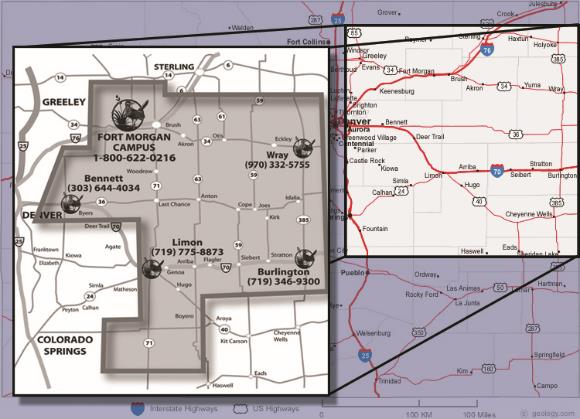 Colorado Community College SystemBack to Table of ContentsThe Colorado Community College System (CCCS) is unique in the nation in its dual oversight of 13 community colleges and career and technical education for the State of Colorado.  This organization allows member institutions to work collaboratively and set policies and procedures that govern employment, curriculum, students, and facilities.  The Colorado Community Colleges have one governing board, the State Board for Community Colleges and Occupational Education (SBCCOE).  Each system college also has an advisory council made up of representatives from the communities served by the college.  For more information, please visit: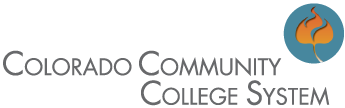 Colorado Community College System9101 East Lowry BoulevardDenver, CO 80230-6011(303) 620-4000CCCS Official Website (https://www.cccs.edu/)AccreditationBack to Table of ContentsMorgan Community College is accredited by The Higher Learning Commission (HLC). The contact information is as follows: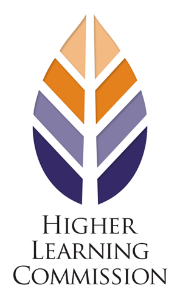 The Higher Learning Commission30 N. LaSalle Street, Suite 2400Chicago, IL 60602-25041-800-621-7440HLC Official Website (http://www.hlcommission.org) Mission, Vision, and Values and Guiding PrinciplesBack to Table of ContentsMorgan Community College MISSION... To empower students and enrich communities.Morgan Community College VISION...To develop learners and responsive leaders who inspire innovation and passion in future generations. Morgan Community College VALUES... In everything we do we value:The IndividualIntegrityDiversityEquityExcellenceMorgan Community College GUIDING PRINCIPLESRespectIntegrityOpen and Honest communicationCollaborationMorgan Community College PledgesBack to Table of ContentsStudent AccessMCC provides students with diverse pathways to learning.Student SuccessMCC partners with students in the acquisition of knowledge, skills, and values. Teaching ExcellenceMCC delivers quality instruction that enables students to develop critical thinking, creativity, and personal/professional responsibility.Community Leadership and PartnershipMCC builds strong alliances with our students, our communities, and other institutions to improve the quality of life for those we serve. Operational ExcellenceMCC demonstrates excellence as a steward of the public trust in the managements of its resources.General Student Learning OutcomesBack to Table of ContentsCommunication On completion of their course of studies, successful students should be able to:Construct effective written communication that conveys accurate, concise and complete information to a specific target audience while observing the conventions of grammar, sentence structure, punctuation and spelling.Construct and deliver a clear, well-organized, verbal presentation.Demonstrate the ability to utilize oral, written and listening skills to effectively interact with others.Critical Inquiry On completion of their course of studies, successful students should be able to:Formulate solutions to problems by using analytical reasoning, which would include: Identifying a problem or argumentIsolating facts related to the problemDifferentiating facts from opinions or emotional responsesGenerating possible solutions to the problemsPredicting consequencesIntra/Interpersonal Responsibility On completion of their course of studies, successful students should be able to:Demonstrate the ability to plan, organize, manage, and successfully complete projects within defined time lines.Collaborate effectively with others toward the accomplishment of common goals.Quantitative ReasoningOn completion of their course of studies, successful students should be able to:Perform a variety of basic mathematical operations.Interpret and apply statistical information in various forms.Information Literacy On completion of their course of studies, successful students should be able to:Use current technology to access information.Evaluate the quality of information sources.These general student learning outcomes are directly related to assessment procedures which all faculty are required to participate in each year. Please see the Assessment section for more information. Instructional DivisionBack to Table of ContentsInstructional Contact Numbers:Instructional Office:Deans:Please see the MCC website (https://www.morgancc.edu/about-mcc/staff-directory/) for an updated directory of employees.Faculty and Programs ListingFaculty ResponsibilitiesBack to Table of ContentsThis following job descriptions reflects Morgan Community College’s best effort to describe the duties of this job.  It is not an exhaustive statement of all the duties and responsibilities of the job.  This document is not intended to exclude an opportunity for modifications consistent with providing reasonable accommodations.  This is not intended to be a contract.Faculty Job DescriptionPosition: Faculty MemberOrganizational Relationship: The faculty position reports directly to the Dean of General Education and Health Sciences or Dean of Workforce Development and works cooperatively with other faculty and staff members.  Purpose/Summary of Job: The Faculty member will be responsible for teaching, advising, recruiting and outreach to the communities served by MCC, while adhering to the College’s Guiding Principles and promoting its mission. Instructional content assignment will focus on the area(s) of which individual is qualified determined by the Vice President of Instruction, based on Higher Learning Commission standards and/or Colorado Career and Technical Education standards.  The faculty member is responsible for using teaching methods and media designed to reach students of varying educational and experiential backgrounds to allow each student the opportunity to master the objectives of the course. The faculty member will be dynamic, creative and committed to teaching excellence as well as to diversity, equity and inclusion, and have a passion for continuous improvement and assessment of student learning. Teaching assignments may include travel to area high schools to offer college courses to concurrent enrollment students.  The use of a variety of instructional delivery methods (i.e. LMS, Webex, Zoom, HyFlex, etc.) will be required. The faculty member will also work with part-time faculty throughout the College’s service area to provide mentoring activities and help with the implementation of assessment strategies. Teaching assignments may be scheduled at various times, including evenings and weekends. The faculty member may be asked to teach one course in the summer semester for additional remuneration.Duties and Responsibilities of FacultyFunctional Responsibilities:Provides instruction to students in assigned classes in accordance with schedule, catalog description and official syllabi.Posts semester schedule and keeps Outlook calendar up-to-date. Maintains scheduled office hours according to established guidelines.Checks email daily and responds to student (and other) communications within 24 hours, except on weekends and holidays.Maintains competence in assigned teaching fields.Maintains career and technical education credentials, if applicable, in accordance with SBCCOE regulations. Engages in professional development activities and keeps informed on new approaches to instruction Actively collaborates with the Division Chair in the preparation and ongoing revision of class schedules, course syllabi and provides updated copies for department files.Makes recommendations regarding course content, textbook selection, teaching assignments, and student assessment.  Actively participates in the assessment of institutional general student learning outcomes in every course and other assessment plans for the discipline as needed. Administers common student assessments as required.Actively contributes to curriculum evaluation/revision based on available data. Identifies supplies, equipment and other learning resources needed to support instruction and make recommendations to the Division Chair.Maintains accurate class records of students’ attendance as necessaryRegularly maintains grades in the learning management system (LMS), keeping students apprised of their status in courses/program.Utilizes the Early Alert system (see below) for every course and informs Student Services as soon as possible when a student is underperforming in a course.Adheres to established guidelines and procedures for specific instructional delivery types.Assumes an active role in the recruitment, advising and enrollment processes of the College. Participates in student evaluation of instruction process.Serves on college committees and teams and actively participates in their work.Participates in advisory committee meetings for other relevant programs as requested.Attends and actively participates in departmental, division- and college-wide meetings, including Professional Development Day.Participates in the strategic planning process and provides input into the department work plan and budget development. Participates in the annual commencement exercises of the College. The College President must authorize exceptions prior to the commencement exercises.Performs other related duties as assigned by the Dean  or VP of Instruction.Based on the functions, this position is identified as a Campus Security Authority.  As a Campus Security Authority, the incumbent in this position is required to report allegations of Clery Act crimes that they become aware of to the Vice President of Student Success at Morgan Community College.  Attends training pertaining to these responsibilities as required.Statement regarding Mandatory Reporting: MCC is committed to preserving a safe and welcoming educational environment for all students. As part of this effort, I have an obligation to report certain issues relating to the health and safety of campus community members. I must report to the appropriate College officials any allegation of discrimination or harassment.  Sexual misconduct, which includes sexual harassment, non-consensual sexual contact, non-consensual sexual intercourse, and sexual exploitation, is considered a form of discrimination.  I will also report all allegations of dating violence or domestic violence, child abuse or neglect, and/or credible threats of harm. Lead Faculty Job DescriptionBack to Table of ContentsPosition Title:  Lead FacultyReport To:  The Dean of General Education or Dean of Workforce Development and the Vice President of Instruction.Role Description: Lead faculty are content experts and content advisors.  They are the first point of contact for advice within the discipline(s) to which they are assigned and work closely with the Division Chair. Lead faculty are full-time faculty who serve at the request of the Dean of General Education or the Dean of Workforce Development and the Vice President of Instruction.Specific Duties and Responsibilities:Within the assigned academic discipline(s), the lead faculty, as specified by the Dean or Vice President of Instruction:Serve as content experts and content advisors within their assigned discipline(s).Assist the Division Chair with preparation of the class schedule as needed.Provide consultation to Division Chair regarding the recruitment and hiring of part-time instructors within assigned discipline(s) as needed.In collaboration with the Division Chair, Identify and select appropriate textbooks, instructional materials, and equipment for instruction within assigned discipline(s).  Review adopted textbooks and instructional materials to ensure content is current and books/resources are available to students, faculty, and staff.  Submit requests for change of textbook/materials following the guidelines in the established textbook procedure. Serve as the first point of contact regarding content queries from part-time instructors and new full-time faculty within the discipline(s).  Organize and lead at least one discipline meeting per semester. An invitation should be extended to part-time instructors across the service area. Design, within the parameters set forth by the Assessment Committee, the rubric for assessing Institutional Outcomes for discipline courses.  Lead faculty should collaborate with discipline members on an assessment plan for the discipline. Provide assessment rubrics to part-time instructors and work with them to implement assessment plan.Qualifications:Employment as a full-time faculty member within the appropriate academic discipline at Morgan Community College. Faculty AssignmentsThe supervisor shall establish equitable workloads to the extent possible among faculty members after taking into account all activities assigned to faculty and the inherent characteristics of the discipline to which the faculty member is assigned.These considerations shall include, but are not limited to, number of classes, class hours, class size, number of preparations, delivery mode, centrality to role and mission, committee work, sponsorship of student activities, need for student advising, need for student recruitment, job placement, and community outreach services, as well as resource generation.Faculty Hours Full-time faculty will have a minimum of a 40-hour work week in keeping with the requirement for all state employees. This includes an expectation that faculty perform all professional duties assigned by the college, including, but not limited to, meeting all classes, meeting all office hours, serving on college or System committees, and engaging in professional development activities. These professional duties may be performed either on or off campus, as agreed by supervisor. (https://www.cccs.edu/policies-and-procedures/board-policies/bp-3-80-faculty-and-instructor-workload)Faculty OverloadOverload assignments should be limited so as not to erode the professionalism of the faculty member. An overload for a regular faculty member is defined as a duty assignment (such as a discrete course) in addition to the faculty member’s academic year teaching load. An overload assignment must be in writing and approved by the college president or his/her designee, which cannot be below the Vice President level.Maximum Credit Limit for Faculty and InstructorsIn order to preserve the quality of education, system-wide credit assignments should not exceed 21 credit hours per semester. In extenuating circumstances, the college president may approve an assignment in excess of the 21 credit hour limit for a faculty member or instructor teaching at a single System college. Teaching Evening ClassesIn order to enhance the quality and stability of evening and weekend instruction, faculty members may be scheduled to teach a minimum of one evening class each academic year as part of their regular teaching load. Exceptions to the teaching assignment policy may be made by mutual agreement of the Dean and/or Vice President of Instruction and the individual faculty member.Office Hours and Other Hours:Faculty members will schedule at least ten office hours per week, during which time they will be in their offices and available for student contact. These hours should be scheduled at convenient times for students and clearly posted outside of the office as well as in the Outlook calendar. Faculty should also provide the option of office hours via Zoom for students who cannot come to campus during scheduled hours.Each full-time faculty member will post a schedule which includes class and office hours. Faculty on less than a full-time contract will post a schedule of prorated hours, as determined in conjunction with their respective Dean or Vice President of Instruction.Days and times for the scheduled hours are subject to review by the Division Chair.Other Work AssignmentsOther work assignments may include activities in the following areas:Serving on Learning Teams (Committees). Every faculty member is expected to actively serve on one committee (exceptions are made in year one).Developing curriculum Sponsoring student organizations Other activities of a similar nature, such as assisting in the Tutoring Center or directing independent studies. Added compensation or a reduced workload may be received through consultation with the Vice President.Faculty RightsBack to Table of ContentsIn regard to its faculty, Morgan Community College endorses the academic freedom portion of the American Association of University Professors 1940 Statement of Principles on Academic Freedom and Tenure. Furthermore, the College is committed to providing the following, within resources available:The establishment and maintenance of a physical environment in which faculty can practice their profession as college teachers to the maximum advantage of their students and themselves. As much opportunity for study, professional advancement, and attendance at professional conferences as is consistent with the needs of the College's instructional program. Adequate administrative support assistance and office facilities. Equipment, supplies, library and other instructional resources appropriate to the teaching field. The provision of a clearly-stated set of board policies and institutional policies. Opportunity to participate in both the setting of policy and decision-making, particularly as related to instruction and matters directly concerned with faculty welfare. Open channels of communication which allow the faculty to express their views, make recommendations, air grievances, and seek appropriate action individually or collectively through authorized representatives. An administration which accepts as its primary responsibility the development of the instructional program to its highest possible level of quality and service to students.Please see the section on the Faculty Senate for more information.Conflict of Interest with Family, Friends, and/or BusinessesBack to Table of ContentsAll MCC employees are required to disclose if they have a conflict of interest with a family member, friend, or business and their official duties at MCC (Board Policy 3-70). For faculty specifically, System President’s Policy SP 3-70a states, “An employee shall not evaluate the academic work of a student who is a member of the employee’s immediate family.” Any MCC employee who has a conflict of interest should carefully read SP 3-70a and BP 3-70, sign the forms required through the policy, and submit it to their immediate supervisor.Review the Board and System President’s Policies. (https://www.cccs.edu/policies-and-procedures/system-presidents-procedures/sp-3-70a-conflicts-of-interest-relationships/)CTE Credential RequirementBack to Table of ContentsAll post-secondary faculty and part-time instructors in the Colorado Community College System (CCCS) who teach required courses in an approved Career and Technical Education (CTE) program must maintain a current credential on file with the Office of Instruction at their community college.  A full-time faculty member or part-time instructor must show a specific number of hours of related occupational experience to receive an Initial Credential for teaching eligibility. The following link refers to specific credential requirements:Colorado Department of Education’s CTE Authorization General Information website (http://www.cde.state.co.us/cdeprof/cte_generalinfo). A Professional Credential will be issued when the above requirements are met. This Professional Credential must be renewed every 5 years. Specific requirements for renewal are documented on the CTE credential. Individuals must be sure to read and understand their individual requirements. The credential requirement ensures that each CTE program provides its students with well-qualified faculty and part-time instructors possessing appropriate occupational and educational experience. Further information on CCCS credential requirements to teach in a specific CTE program can be found on the Colorado Career and Technical Education website at http://www.coloradostateplan.com/criteria_postsecond.htm. Required CTE Application Forms can be found at http://www.coloradostateplan.com/cred_postsecondary_forms.htm. All postsecondary credentials are issued at each postsecondary institution.Annual Work PlanBack to Table of ContentsThe Annual Work Plan (AWP) is a process by which each faculty member must create a plan of action with SMART goals* for the academic year. As noted in CCCS policy (SP 3-31), “faculty will be evaluated according to their documented responsibilities, job description, and the ability to meet program, College, and Board goals related to their areas of responsibility. These documented responsibilities and goals will determine the specific focus of the faculty member’s work and evaluation in two principal evaluation categories: Teaching and Service.”Please see the System President Policy 3-31 for more information on the Evaluation of Faculty Job Performance on the Policy page (https://www.cccs.edu/about-cccs/state-board/policies-procedures/).Deadlines for AWP Process (in order from start of a new AWP)Sept 30 – Supervisor and faculty agree on goals and assignments for the academic yearFeb 28 – Supervisor and faculty complete mid-year reviewApril 30 – Supervisor and faculty complete and submit AWPs to Human ResourcesSmart GoalsOverviewThe role of SMART goals in the faculty planning process is to provide a format for faculty to spotlight 2-5 objectives they will undertake during the performance period in the promotion of student learning and service to the College. The SMART goals template guides faculty in capturing pertinent information about why the goal is important, how and when it will be undertaken, and how the faculty member will measure the success of that activity. These goals should further develop the faculty member beyond the faculty job description.DefinitionThe acronym “SMART” stands for Specific, Measurable, Attainable, Relevant, and Timely.Faculty should align their SMART goals with the College’s strategic pledges. These goals should be challenging and attainable, NOT a simple list of duties or obligations. The Colorado Community College System (CCCS) has developed System President Procedures for the implementation of State Board Policy.  Morgan Community College, as one of the CCCS colleges, is responsible to implement those procedures.  System procedure SP 3-10, Employment Practices for Instructors, and System procedure 3-31, Evaluation of Faculty Job Performance, require the inclusion of classroom observation as a part of the evaluation of faculty and part-time instructors.  Faculty (provisional and non-provisional) will be observed once per academic year. Additional observations can be scheduled if needed.Workspace InformationBack to Table of ContentsFaculty members are assigned individual offices and a phone with a direct phone number. Budgets and pCardsBack to Table of ContentsFaculty will contact the Dean for information regarding the budget, financial paperwork and required training. For example, purchasing cards (also known as pCards) are available for use after training from the Director of Purchasing. Faculty are responsible for keeping a balanced budget, and making a budget request every year during the spring semester. The Dean will send out information at the appropriate time.PhotocopyingBack to Table of ContentsPhotocopiers are available for faculty use in a variety of areas across the Fort Morgan campus or at Regional Centers. The College store (located at the Fort Morgan campus) is also available to make copies. Faculty will contact the appropriate supervisor to obtain an account number. Copyright laws must not be violated. Managing your Program and CoursesBack to Table of ContentsFaculty are responsible for maintaining their program and courses every semester. This includes making updates to courses and programs whether they are only MCC related changes, or those dictated by the State Faculty Curriculum Committee and the faculty member’s discipline group. Faculty should actively check the current catalog and other MCC materials to ensure they have accurate information about programs and classes. If changes, additions, or deletions need to be made to courses and/or programs please contact the MCC Curriculum Committee or your supervisor for information on how to complete the process.Back to Table of ContentsThe Deans in collaboration with Division Chairs, lead faculty, full-time faculty, part-time instructors, and Regional Directors are responsible for course scheduling. Items such as two-year completion plans, credit/contact hours, seat time, instructional delivery method and other details are taken into consideration. Faculty in CTE programs are responsible for ensuring that the schedule contains the correct sequencing of courses based on the programs fo study. Course Delivery MethodsFaculty and supervisors will discuss instructional delivery methods to include classroom based, hybrid, Hyflex, Hyflex with lab, remote realtime and online. Classroom Based- Also referred to as “face-to-face”; 100% of the approved contact hours for the course are provided in class. The Learning Management System (LMS) –Desire2 Learn (D2L) may be used to provide supplemental instruction but shall not replace any contact hours. Hybrid –Face-to-face instructional time (determined by approved contact hours for the course) is reduced and replaced by instruction and/or activities which may be provided through another delivery mode (via D2L). All lab hours must be held in the traditional delivery mode.  A minimum of 33% of the approved lecture contact hours for the course must be delivered in the synchronous traditional mode. The remaining 67% of lecture time must be accounted for through a documented plan for instructional activities. This plan must be documented in the syllabus .Online- Class is entirely online with no real-time expectations. For each credit of the online course, students should be expected to receive 750 minutes of online classroom activities. HyFlex- A highly flexible experience where the course is delivered entirely remotely in real-time, entirely in person in real-time, or a combination of the two. Students may connect to the course from anywhere with an internet connection. Faculty always teach in person in their assigned classrooms.  HyFlex with lab- A highly flexible experience where the lecture part of the course is delivered entirely remotely in real-time, entirely in person in real-time, or a combination of the two. Faculty always teach in person in their assigned classrroms, and labs are always fully in person for students and faculty at the designated time.All delivery modes adhere to the base contact hour guidelines, with one base lecture credit hour equivalent to 750 minutes of instruction.Student Learning TimeIn alignment with the Federal Credit Hour Definition and the CDHE base contact hour requirements, students should expect to spend a minimum of two hours per week outside of class time completing work for each course credit. For courses that span less than the typical fifteen week semester, the hours per week should be adjusted accordingly. This expectation must be clearly communicated to students. For hybrid courses, this outside learning time should not be confused with the required instructional time. Hybrid courses by definition require additional instructional time outside of the designated class time to ensure the appropriate contact hours are being met. The learning time is above and beyond the required instructional time in a hybrid course. For example, a three credit lecture based course requires 45 contact hours in total. If it is scheduled to meet two hours per week for 15 weeks, then there is an additional one hour a week of instruction required to meet those required contact hours. Therefore, besides attending the class for the two hours per week, the student should expect to spend the additional one hour a week for instruction as well as another six hours a week in homework time (2hrs per credit for 3 credits).   Academic CalendarBack to Table of ContentsThe official Academic Calendar is available online through MyMCC. The calendar lists all important dates, including holidays, official closures, registration dates, add/drop dates, start and end dates for the semester, due dates for final grades, etc. You can find the Academic Calendar on MCC’s official website (http://www.morgancc.edu/about-mcc/mcc-info/calendar/academic-calendar/). Faculty are required to attend the following contract dates:College professional development daysSpring commencementDates stated in your contract will vary based on teaching assignmentTextbook Selection ProcessBack to Table of ContentsLead faculty in collaboration with the Division Chair, other faculty and instructors will complete the selection of textbooks taking cost, format, and availability of custom books into consideration. All sections of a course, including those taught by part-time instructors, at all five MCC locations, must use the same required textbook. Advising StudentsBack to Table of ContentsMorgan Community College utilizes a mixed academic advising model of administrative staff and faculty. The administrative staff advisors include:Director of Admissions Success Coaches and AdvisorsManufacturing Pathways CoordinatorStudent Success Advisor for Health OccupationsRegional  Directors (for all Center-bound students)Full-time FacultyAcademic advisors will work with students to develop a plan for success that can lead to program completion in a timely and affordable manner. AssessmentBack to Table of ContentsMCC is accredited by the Higher Learning Commission of the North Central Association of Colleges and Schools.  In order to maintain this accreditation, the College is required to have a plan in place for the Assessment of Student Achievement.  The Assessment Committee is responsible for the development and implementation of an overall assessment plan for the College and will update faculty as changes occur. Information about the process of assessment can be found on the MCC Instruction page (instruction.morgan.edu/assessment), which includes a mandatory orientation for all faculty and part-time instructors as well as many planning documents. Questions about assessment should be directed to the chair(s) of the assessment committee, lead faculty, Division Chairs or Deans. Individual course assessments are developed by the faculty member and should align with departmental and college goals.Every program at Morgan Community College will develop an Assessment of Student Learning Plan that addresses one or more of the five General Student Learning Outcomes (See page 11)):  CommunicationCritical InquiryIntra/Interpersonal ResponsibilityQuantitative ReasoningInformation LiteracyAfter assessment data is collected and analyzed, it should be used by departments, individual faculty and part-time instructors to make changes, if necessary, to their courses in order to better align instruction with achievement of the General Student Learning Outcomes.Recruitment DutiesBack to Table of ContentsFaculty are encouraged to participate in MCC recruitment and retention opportunities.  Each year the Admissions Department at the Fort Morgan campus organizes an MCC Open House and faculty are strongly encouraged to attend.  Additional recruitment events include a) visiting K-12 students b) recruitment events for CTE faculty at local high schools c) attendance at community events such as the Brush Oktoberfest or Fall Car Show, and more. Recruitment efforts are an essential part of the College, and faculty participation is a big part of the success. Faculty may contact the Director of Admissions for additional information.2-to-2 ConferenceBack to Table of ContentsIn the fall, two-year faculty from across the state convene for the annual 2-to-2 Conference to discuss a number of topics within discipline groups. The discipline decisions made at the faculty conference are binding, so it is important that MCC faculty attend to have a voice in the process. 2-to-4 ConferenceIn the spring, two-year and four-year general education faculty from across the state convene for the annual 2-to-4 Conference to discuss a number of topics within discipline groups. Graduation and CommencementBack to Table of ContentsAll faculty members are required to attend the annual commencement ceremony held in May.. Faculty are required to provide their own regalia which can be purchased through the College store. General information and notices regarding the ordering of regalia are typically sent out via e-mail in January or February. Student participation in the graduation ceremony is optional and does not impact a student’s ability to earn his/her degree or certificate and receive a diploma. Academic advisors are encouraged to discuss the graduation process with students, as sometimes students are not aware that they have to fill out a graduation application even if they don’t intend to participate in the ceremony. To simplify the graduation process, the application can be filled out online. All syllabi, as noted in the master syllabus, must include the deadlines for the graduation application for each semester. Academic advisors, faculty, and others can also fill out the graduation application on behalf of a student to count them as a completer. Other functions include GED graduation and Nursing and Radiologic Technology pinning ceremonies. Faculty may be required to attend these ceremonies as appropriate.Classroom Management and ProceduresBack to Table of ContentsTitle IX ReportingBack to Table of ContentsMorgan Community College seeks to provide an environment that is free of bias, discrimination, and harassment.  Title IX protects all people on MCC campuses including faculty, staff, students, and guests. Faculty and part-time instructors are required to watch the Title IV training video linked below.If a faculty member, part-time instructor, staff member or other recognized responsible party at MCC (including a work-study student) becomes aware of a Title IX related incident whether through observation, rumor, or a person choosing to confide in them, that responsible party is obligated to tell the Director of Human Resources/Title IX Coordinator.  Each instructor is required to show the Title IX Video in their courses the first week of class. The video is loaded into all D2L shells or can be accessed with the link below.  Staff Training Video on Title IX (https://youtu.be/TguP9KHj36k)Student Training Video on Title IX (https://youtu.be/IsOp0uOCTRo)Official MCC Title IX Training website (http://morgancc.edu/titleix/)FERPABack to Table of ContentsMCC complies fully with the Family Educational Rights Privacy Act (FERPA), which is designed to protect the privacy of student educational records and to ensure the rights of students to examine their records. More information is available in the Student Services Office or by reading the Notification of Rights under FERPA (https://www.morgancc.edu/legal-notices/notification-of-rights-under-ferpa/). Student records at MCC are considered confidential under FERPA. These records will be released to faculty, part-time instructors and professional staff for authorized college-related purposes. Academic records are released only with the written consent of the students or under specific guidelines set out in the Family Educational Rights and Privacy Act (FERPA).  The following guidelines will assist in ensuring MCC is in compliance with the law: Do not give information regarding student records (e.g., grades, attendance, progress, financial aid, etc.) unless you personally recognize the student. Asking for a picture ID is encouraged. Do not discuss student records or progress with family members over the phone or in person unless the student is present in your office and gives his or her written permission for you to do so. Student Services or Center Directors maintain information about students who have signed a release allowing someone access to their education record information; contact them if you would like to verify that a release is on file.Do not discuss student records or progress with individuals who are not employed by the College and/or do not have a legitimate educational need for the information. Be very careful about what information is left on desks or tables in unlocked areas. Do not leave test or homework papers out in public view, or anything that shows  personally identifiable information. All items of this nature should be shredded when no longer in use unless they are returned to the student. Do not post rosters that show student grades. Disclosing grade information to anyone other than the student or authorized College staff is strictly prohibited; this includes the student’s parents. Return tests and other graded materials to the students in a manner to ensure privacy. When working with student records on paper or computer, be aware of what is visible when someone comes into your office. Cover it if it is confidential. Make sure computers that can access student records are logged off when you are not at your desk. Never share passwords with other individuals including work-studies or hourly employees. If you allow work-studies or hourly employees access to student records, make sure they are aware of FERPA and their responsibility to protect student privacy. For more information regarding FERPA, please contact Student Services or your Dean/Center Director.ADA AccommodationsBack to Table of ContentsMorgan Community College complies with and fully supports Section 504 of the Vocational Rehabilitation Act of 1973 with amendments of 1974 as well as the Americans with Disabilities Act (ADA) of 1990. “No qualified individual with a disability shall, by reason of such disability, be subjected to discrimination.” Students have the responsibility to self-identify to the institution and the faculty, part-time instructor, and/or staff as a person with a disability or special need. Students may be eligible for “reasonable accommodations” so long as they meet and follow MCC policy and procedure. Those wishing to seek accommodations must contact the ADA Coordinator located in Student Services at the Fort Morgan campus. Once an accommodation(s) has been determined, the student must provide the faculty/part-time instructor the Letter of Accommodation (LOA). Until they receive the LOA faculty/part-time instructors will not provide the student with any accommodations. Accommodations for a disability are not retroactive. If the student does not share the LOA no accommodations can be made. Visit Disability Services (http://www.morgancc.edu/students/future-students/disability-services/) for more information. Academic MisconductBack to Table of ContentsMorgan Community College is committed to academic honesty and scholarly integrity. The College can best function and accomplish its mission in an atmosphere of the highest ethical standards. All members of the College community are expected to contribute to such an environment by observing all accepted principles of academic honesty. Academic misconduct violations include but are not limited to: Plagiarism - includes, but is not limited to: (1) the use, by summary, paraphrase or direct quotation, of the published or unpublished work of another person without full and clear acknowledgment; (2) submission of examinations, themes, reports, drawings, laboratory notes, undocumented quotations, computer-processed materials, or other material as one's own work when such work has been prepared by another person or copied from another person (including electronic media sources); (3) the unacknowledged use of materials prepared by another person or agency engaged in the selling of term papers or other academic materials (including electronic media). Cheating – includes, but is not limited to: (1) use of any unauthorized assistance in taking quizzes, tests, or examinations; (2) dependence upon the aid of sources beyond those authorized by the instructor in writing papers, preparing reports, solving problems, or carrying out other assignments; or (3) acquisition, without permission, of tests or other academic material belonging to a member of the College faculty, part-time instructor, or staff. Fabrication – includes, but is not limited to: (1) the falsification or invention of any information or citation in any academic exercise; (2) using “invented” information in any laboratory experiment or other academic exercise of research without permission of the faculty/part time instructor; or (3) misrepresenting the actual source from which information is cited (such as citing a quote from a book review as though it came from the original work). Grade tampering – includes, but is not limited to: forging or otherwise altering grades, transcripts, course withdrawal forms, or other academic documents. Misuse of computers and other electronic technology – includes, but is not limited to: (1) illegally accessing a computer hard drive; (2) preprogramming a calculator or computer to contain answers or other unauthorized information for examinations; or (3) stealing or destroying the academic work of another.Facilitating academic misconduct – includes but is not limited to: (1) knowingly helping or attempting to help another commit any act of academic dishonesty; (2) substituting for another person in an examination; or (3) allowing another to copy one’s work in an examination or other academic exercise. Those found in violation may be subject to disciplinary sanctions under the Morgan Community College Code of Conduct as well as academic penalties imposed by the faculty member . Students can find the Student Code of Conduct in the College Catalog (pg. 62)Turnitin Plagiarism Prevention System: Faculty at MCC have access to the Turnitin Plagiarism Prevention System to deter plagiarism and promote academic integrity. Turnitin is associated with the Dropbox tool in D2L. Faculty must select the Enable Originality Report box when setting up an assignment in the Dropbox tool in order to activate Turnitin for plagiarism detection to occur. Please see www.turnitin.com for demo’s and useful information concerning plagiarism.Student in DistressBack to Table of ContentsIf you notice a student is in distress whether through abnormal behavior, a conversation you had with them, lack of engagement in discussions and participation activities, or another behavior you feel is concerning, you are encouraged to either get help for them or approach them to help. If you are unsure of how to provide support, please contact a member of the Behavior Intervention Team or create a BIT report located on the MCC website, or contact a local high school counselor for concurrent enrollment students. More information regarding a student in distress can be found in MyMCC under “Staff Resources Handbook.”Behavior Intervention Report (BIT Report)Back to Table of ContentsMorgan Community College cares about the safety, health, and well-being of its students, faculty, part-time instructors, staff and community. The MCC Behavioral Intervention Team (BIT) was established to promote and maintain the safety and well-being of the campus community through positive, proactive, and practical risk assessment and intervention.  Faculty, part-time instructors and staff at Morgan Community College may dismiss students from a classroom if the student is exhibiting mild disruptive behavior. Faculty should refer individuals who are exhibiting behaviors that pose a threat to safety or that cause significant disruption to the Behavioral Intervention Team. Referrals can be made by completing the electronic Reporting Form which can be found on the MCC website. On the main page, scroll all the way to the bottom under Reporting  and click on Incident Report. The form can also be accessed to the right of the dashboard on the MyMCC page. For more information on the Behavioral Intervention Team click on Behavioral Intervention Team. You will be directed to the information regarding BIT.If you believe your referral requires more immediate attention, please contact the Vice President of Student Success or the Director of Human Resources.NOTE:  In cases where an individual’s behavior poses an immediate threat to you or another, contact 911 immediately!Emergency ProceduresBack to Table of ContentsIn case of emergency, follow evacuation procedures and proper practices to ensure student safety (signs are posted near doors in every room). Be familiar with MCC’s Emergency Response Guide (multi-colored book, located in all rooms). Contact your Dean or Regional Director if you are uncertain of these procedures.Syllabus GuidelinesBack to Table of ContentsEvery faculty and part-time instructor must use the designated master syllabus template. The templates differ based on whether or not the course is a guaranteed transfer (GT) course or a non-guaranteed transfer course. For non-GT courses, the faculty must submit a copy of his/her syllabus to the Office of Instruction each semester by emailing it to: syllabi@morgancc.eduGT course syllabi must be submitted to Carol Kuper each semester for approval: carol.kuper@morgancc.edu. Carol is also available to answer questions about GT syllabi requirements. Master syllabi for all GT courses can be found in the D2L shell entitled “GT Pathways Syllabi.”Common Course Numbering System (CCNS)Back to Table of ContentsThe Common Course Numbering System (CCNS) was designed to ensure that courses with common content (for example, ENG 121) carry the same prefix, number, title, credits, description, competencies and topical outline. These commonly described courses facilitate transfer and articulation arrangements for Colorado’s secondary and community college students and ensure curriculum quality across the colleges.MCC faculty  are required to use the description, competencies, and outline for the appropriate class as described in CCNS. This information should be included in the course syllabus. Unless the state discipline team has changed the course, faculty must abide by the course content. If faculty requests to add, change, delete, or make changes to CCNS, he/she must contact the Dean for information about the process and review the Curriculum Committee information.Classroom Changes/Use/SecurityBack to Table of ContentsRoom ChangesFaculty may not change the location of class meetings from the room that was assigned.  If there is a need for a temporary room change, faculty must notify the Instructional Office and Student Services or Regional Center staff so they can be located quickly in an emergency.  If there is a need to change the classroom for the entire semester, faculty must contact their supervisor, who will initiate the process of formally requesting a room change. Faculty may not change rooms until the change is official and is properly posted.Classroom UseFaculty should close the classroom/lab door while class is in session. This helps with security and ensures a quiet environment for students and the offices located in the same area as your classroom.Each classroom is equipped with the appropriate number of chairs and desks for that room. Faculty may not borrow furniture from the halls or other classrooms. Most classrooms are equipped with Internet access, computers, and a projection system. Review the Classroom Technology section for more information.After a class has ended faculty will: Return chairs and desks to their original orderErase all whiteboardsReturn whiteboard markers and erasers to their traysLog out of all computersRemove flash drive(s) from the classroom equipmentTurn off all equipmentTurn off lightsClose and lock the classroom doorClassroom Security Each classroom is equipped with a telephone and a list of emergency numbers. Faculty/part-time instructors will locate the phone in the classroom and become familiar with the listed numbers. In addition, there are materials in each class for emergency situations. Please be familiar with emergency procedures and the nearest exit to the classroom.Security is everyone’s issue. Faculty will not give out their keycard or keys to anyone, for any reason. Faculty will ensure that they are last to leave the classroom and that the door is closed and locked.Class/Course CancellationsBack to Table of ContentsClass CancellationIf faculty are unable to meet with the class because of an illness or another emergency, they should contact the Office of Instruction as soon as possible. Faculty MUST get a hold of a person; a voicemail or e-mail will not suffice. The Dean, Office of Instruction, Division Chair or Regional Director will work with the faculty member to determine alternative plans for the class, or if unable to do so, will make the decision to cancel the class.  Faculty will post a notification announcement in D2L and send an e-mail to the class as an added measure.Emergencies and Inclement WeatherOccasionally, due to inclement weather or an emergency situation, classes will be cancelled and the College closed.  There will be a formal announcement issued to local television and radio stations who will broadcast the information and the MCC Alert notification will also be activated.Course CancellationsIf the number of students enrolled in any course does not meet the minimum required number, the course may be cancelled at the discretion of the Dean or Vice President of Instruction. The College will notify students of cancelled courses as soon as possible. Course SubstitutionsBack to Table of ContentsThe required courses for degrees and certificates are stated in the College catalog. In special circumstances, a student may request a substitution of a required course with an alternate course. The most common circumstances include:  The required course was cancelled or not offered during the student’s last semester before graduation. The student has already taken a course that is a higher level than what is required.There can be no substitutions made on Degrees with Designations. In most circumstances, the substitution course must be similar in content and competencies as . the required course. To determine if a course substitution is appropriate, please contact yourDean.. Substitution forms are available in Student Services and require the approval of the Academic Advisor, Dean and Vice President of Instruction.Test Out ProceduresBack to Table of ContentsA student can “test out” of a course or receive credit for prior learning via a standardized test score or portfolio. Please contact the Dean of Workforce Development for information on prior learning assessment. Independent StudyBack to Table of ContentsAn Independent Study contract may be issued to self-pace to create an independent learning project. Students expressing such an interest should be directed to their Academic Advisor for more information. If a student requests an Independent Study, the faculty member should contact his/her Dean to determine whether it is appropriate for each instance.Classroom TechnologyBack to Table of ContentsThe classrooms at the Fort Morgan campus are usually equipped with the following: Epson projectorsExtron control panelsA presentation computer for instructor useFaculty requiring a piece of equipment that is not already available (such as a document camera, digital camera, and more) or training and support with classroom technology should contact Instructional Technology staff at the Fort Morgan campus or Center staff.Classroom ComputersEach classroom has a standard MCC computer connected to a projector.. Faculty can access their network drive from these computers. For login instructions and support please contact the Information Technology Help Desk at (970) 542-3123 or Center staff. Technology Resources from MCC LibraryThe library at the Fort Morgan campus has some instructional equipment for faculty to check-out when needed throughout the semester. Faculty should contact the Learning Resource Center at (970) 542-3185 for more information and for a list of what is available.Distance Education ProgramMCC offers distance education delivery modes:Zoom Virtual Classroom: Zoom is a web-based service that allows students and faculty to connect together in a virtual classroom using only a computer or mobile device, webcam, and internet. A Zoom virtual class can be held on or off campus and allows students to connect with their faculty from any distance. Faculty can use Zoom  virtual classroom in conjunction with traditional live classes that meet on campus for individual discussion with students off campus.  Faculty using Zoom delivery must originate their courses from a campus, regional center or area high school, unless given explicit permission from the Dean of Instruction to originate it elsewhere. VNET/Zoom: Partnership with East Center BOCES to offer college courses originating from qualified Part time instructors at local high schools to connect together in a virtual classroom.  Please view our Distance page (http://www.morgancc.edu/instruction/distance-help/) on the Instruction website for tutorial videos for both you and the students on how to use our distance technology. This page and website are constantly being updated as needed by faculty and staff. E-mailBack to Table of ContentsE-mail is the official method of communication at MCC for all faculty, part-time instructors, staff, and students. MCC e-mail accounts are issued to all faculty and part-time instructors at the time of hire. E-mail may be accessed through Microsoft Outlook on campus, or Outlook Web Access off campus. Communication with students via MCC e-mail accounts is considered confidential per FERPA guidelines. Faculty members and part-time instructors are required to use MCC e-mail and students’ MCC e-mail for correspondence.To access e-mail, faculty should log into MyMCC and use the e-mail icon in the upper, left corner. Faculty should remind students to setup their e-mail at the beginning of the semester to ensure they are receiving all communication from the College. If students need help setting up their e-mail accounts, you should direct them Troy.Mckie@morgancc.eduFaculty can also use the direct link for email at https://owa.cccs.edu/owa/auth/logon.aspx?replaceCurrent=1&url=https%3a%2f%2fowa.cccs.edu%2fowa%2fUsername: mcc\yourfirstname.yourlastnamePassword: Whatever you log onto campus computers withDesire2Learn (D2L)Back to Table of ContentsDesire2Learn (D2L) is a learning management system that allows faculty to present course materials to students in a variety of formats. The system can be set up to use whatever tools work best for that course. It is required that all faculty post their syllabus using the content tool and post their grades using the gradebook. The gradebook must be kept-up-to date at all times. Students have the right to know their standing in the course.  All instructors should leave the following widgets on their D2L homepage; Statement of Reasonable Accommodation, Role Switch, and News. Faculty can get one-on-one D2L Training with the Instructional Technology Specialist - (970) 542-3182 - as needed, and can also take advantage of group trainings when offered through the Instructional Technology Department. Students can receive D2L training at D2L orientation sessions offered at the beginning of every semester. Please view our D2L page (http://www.morgancc.edu/instruction/d2l/) on the Instruction website for tutorial videos for both you and the students on how to use Desire2Learn. AccessibilityBack to Table of ContentsThe CCCS President’s system policy requires that all MCC online course material meets WCAG 2.0 and Section 502 of The Rehabilitation Act of 1973. This means that all course documents, PowerPoints, PDFs and teaching videos must be accessible if they are online. This includes all materials on Desire2Learn (D2L). For more information about MCC’s accessibility guidelines please contact the Instructional Technology department at (970) 542-3182. Course EvaluationsBack to Table of ContentsStudents have the opportunity to complete an anonymous evaluation of their classes online. This evaluation will help improve class instruction. It is offered as an announcement every semester via D2L, and students will then have the opportunity to participate. Faculty are required to participate in this process by notifying students when the evaluations are open and are encouraged to finds ways to increase response rates. The Instructional Office Coordinators and Regional Center staff can help with this process. For example, faculty can request that the Instructional office schedule a lab and have the students do the survey all at once for a greater response.All courses will have an evaluation available every semesterTesting/ExamsBack to Table of ContentsUnless otherwise specified by the Dean, faculty have the right and responsibility to develop all tests and examinations. Some departments administer common examinations to all class sections. Students with documented disabilities may be entitled to testing accommodations such as extended time, distraction-free environments, oral testing, enlarged print, etc. See the ADA Accommodations section or the ADA Coordinator for more information.At the Fort Morgan campus the Testing Center is available for self-paced learning courses, placement testing, proficiency requirements, instructional testing, and make-up examinations for individual students. The Testing Center is not to be used for entire section examinationEvaluation and GradingBack to Table of ContentsStudent achievement is measured by the successful completion of course objectives at a satisfactory level of competency.  At the beginning of the semester, faculty must explain the criteria for grading and include grading information in the course syllabus. Grading methods and weights should not be revised once the semester begins. Faculty are reminded that the syllabus serves as a contract with students. The gradebook in D2L must be maintained and updated regularly. At any point in time, a student has the right to know their course grade. Faculty are expected to provide regular substantial feedback to each student. Based upon the student’s mastery level of course material and objectives, a letter grade will be assigned to each student.  At the end of the semester, final grades will be available for students to access electronically. Reporting GradesGrades are to be entered via MyMCC within three business days of the official last date of class. Late grades may have a negative impact on a student’s financial aid, graduation process and transfer. A pattern of posting grades late will be noted on evaluations, with subsequent impact.Faculty will: Login to MyMCCLocate “Faculty Grade Assignment” on the Faculty Tab Select the Grade Type ( final) Select the green or yellow triangle next to your class Enter grade and submitGrade TypesA traditional grade scheme uses the letter grades A, B, C, D and F. Most courses will use this type of system. However, programs/classes are allowed to use a different or modified scale if they deem it necessary. Faculty will clearly state grading policy on the course syllabus. If a modified scale is used, it will be noted as well (for example, an A for your class might be 93% - 100%). The following are excerpts of the guidelines for these grades: A: Distinction for Work: The student has mastered the content and objectives of the course and can apply them in meaningful ways. Course knowledge can be related to other kinds of information and used in new situations. The student has consistently excelled in class exams, reports, projects, class participation or laboratory and training situations. The student has displayed independent thinking in class discussions and assignments. The student’s work is characterized by careful research. It is submitted on time and according to specifications. When achievement involves development of hand or body skills, the student consistently demonstrates superior skills, ability, and performance. B: Above Average: The student consistently displays mastery of the course content and objectives. In most cases the student can apply that knowledge to new situations or relate it to other information. The student consistently performs above average on exams, reports, and projects and in class participation and laboratory and training situation. Work is submitted on time and shows evidence of above-average research and thought. When achievement in the course involves development of hand or body skills, the student consistently demonstrates above-average skills in ability and performance. The student has complied with the instructor’s attendance requirement. C: Acceptable: If the course is transferable, the student is proficient enough in the course material to advance to a higher level in the subject field. D: Less than Acceptable: a grade of D is a passing grade, but often does not meet program requirements. The student has performed below average on exams, projects, and reports, and in class participation and laboratory or training situations. The student has not proven sufficient competency to do well at the next higher level of the subject field. The student has complied with the instructor’s attendance requirements. F: Failure: The student shows little or no competence in the assigned subject matter of the course. The student has failed to comply with attendance requirements. Other type of grades:I	The "Incomplete" grade is a temporary grade and is designed for students who because of documented illness or circumstances beyond their control are unable to complete their course work within the semester, but have completed a majority of the course work (defined as at least 75% of all course assignments and tests) in a satisfactory manner (grade "C" or better). If circumstances beyond the student's control prevent the student from completing a test or assignments at the end of the term, then it is the student's responsibility to initiate the request for an "Incomplete" grade from the faculty/part time instructor. The faculty/part time instructor will determine whether the student has a reasonable chance of satisfactorily completing the remaining course activities in a timely manner. In requesting an "incomplete" grade the student must present to the faculty/part time instructor the documentation of circumstances justifying an "Incomplete" grade. The faculty/part time instructor will fill out the "Incomplete Grade Contract" (found in MyMCC > Faculty tab > Instructor Resources > Academic Forms) which outlines the remaining requirements, deadlines, and other arrangements made between the faculty/part time instructor and student to complete the coursework. The faculty/part time instructor and student both sign the contract and the faculty/part time instructor submits the form to the Student Services Office or their Center Director. Student Services will send a copy of the signed "Incomplete Grade Contract" to the student. The faculty/part time instructor must then assign an Incomplete Grade on the regular grade roster. Students must complete the course within the following semester. Exceptions may apply.S	Satisfactory – equals “C” or aboveU	UnsatisfactoryW	Withdrawal: Must be issued prior to 80% of course duration. Can be initiated by either the student or faculty/part time instructorDevelopmental Course GRADING: Developmental course grading differs from that of non-developmental course grades. The grade itself is a combination grade (P/A, P/B, P/C, F/D, F/F, I/F) and is not calculated into the student’s grade point average. The guidelines for the normal letter grades of A, B, C, D, and F are stated above. A student will receive a normal letter grade in combination with an P being Passing and a F/U and F/D being Not Passing. Developmental Courses are graded:P/AP/BP/CF/DF/FAttendance and RecordsBack to Table of ContentsIt is recommended that faculty take regular attendance in their classes.  Federal regulations and College policy can require faculty to report students’ attendance periodically.  Students should attend class regularly and comply with the rules for attendance set forth by the faculty and the College.No-Shows: MCC follows a drop for no-show process. Faculty are required to report to Student Services any student who does not attend prior to the course census date. If faculty have a student who is a no-show, please complete the Registration Form (also used for drops) or contact Student Services for assistance.  The Registration Form is located on the MorganCC.edu website, under Resources for Students> Forms> Registration Form with Account Agreement.A student is considered a no-show and should be dropped from the class if they: Have not attended class between the first day of the course and the last class session prior to the course census date.Have not logged into D2L and completed at least one academic activity. Examples of an academic activity include posting an introduction, posting a question, replying to a question / post, completing a quiz, completing an exam, submitting a paper, etc. The census date marks the first 15% of the course. The census date for a course is also commonly referred to as the Add or Drop Date. The withdrawal date marks 80% of the course. Please contact Student Services or Regional Center staff to find out the official census and withdrawal dates for a particular course.Faculty must verify the accuracy of rosters in MyMCC frequently during the first few weeks of class (add/drop period) because students’ schedules change often. Faculty will verify the accuracy of rosters and finalize them before the census date. It is critical for faculty to verify that all students attending are actually enrolled in the course. Faculty should remind any students who are attending, but do not show on the class roster, to enroll prior to the course census date. Only registered students are allowed in the class. Students may not register after the course census date, regardless of prior course attendance.Students may add or drop a course prior to the course census date. After the census date, but prior to the withdrawal date, a student may withdraw from a course. Withdrawn courses will appear on the permanent academic record for the student and are not eligible for a tuition refund.Early AlertsBack to Table of ContentsEarly Alert is the process of enlisting the aid of Student Services personnel and Regional  Directors to seek out and offer services to students who are in danger of failing a course. E-mail reminders and forms are sent out four and eight weeks into each semester (summer semester will have one reminder e-mail). Faculty need not wait for the e-mail reminders to send an Early Alert notification; they can be sent at any time and should be sent as soon as faculty have a concern about a student’s  performance in their course. Health Science faculty report Early Alert students to the Student Success Advisor for Health Occupations. All other faculty should report Early Alert students to the Director of Advising in Student Services. For more information on how to complete an Early Alert, contact the appropriate Division Chair, Dean, Regional Director, or the Student Services staff. Field TripsBack to Table of ContentsAlthough many field trips are coordinated within the confines of individual clubs and/or courses associated with the school, faculty can coordinate class field trips as long as they specifically pertain to the content and/or an objective(s) of the course in question.  Field trips within reasonable mileage of the campus or Regional Center should have the students drive themselves to the coordinated area determined by the faculty member.  If the field trip is long distance in nature (more than 30 miles), then the faculty member should coordinate a MCC authorized vehicle to use to take all of the students to the field trip (MCC authorized vehicles are only available on the Fort Morgan campus).  If the students are traveling with the faculty, each individual student will need to fill out and sign a travel waiver.  If the student is under 18 years of age he/she will need to have a parent or guardian signature. This travel waiver can be obtained from the Center Director or Student Life Coordinator (SLC).  The SLC can be reached at (970) 542-3170.  Trips for specific school club activities will be coordinated by the club sponsor, and those students will not need to complete a waiver as they are covered under the school’s liability being associated with a sanctioned school club organization.ResourcesBack to Table of ContentsAcronymsFaculty Led CommitteesBack to Table of ContentsAssessment CommitteeMCC is accredited by the Higher Learning Commission of the North Central Association of Colleges and Schools.  In order to maintain this accreditation, the College is required to have in place a plan for Assessment of Student Achievement.  The Assessment Committee is responsible for development and implementation of an overall assessment plan for the College and will update faculty as changes occur.  CTE Program Advisory CommitteesAll CTE programs must have an advisory committee to help plan new programs, advise curriculum changes, and guide the direction of the program as a whole. The advisory committee should be made up of recognized industry professionals who are qualified to help guide the program through work experience, education, or other factors. Advisory committees should be held once in the fall and once in the spring. Program Directors or Lead Faculty for discipline will plan the advisory committee meetings as required. Curriculum CommitteeThe Curriculum Committee meets once a month during the fall and spring semester to discuss changes to the curriculum offered at MCC. Faculty members can make changes, additions, or deletions to programs and courses but only through the curriculum committee. That change, once approved by the committee, will then be passed on to other areas of the College that need the information such as Student Services, the webmaster, accounting, College store, and more. If it is a state level change the committee will send it on through the appropriate channels after approval. To navigate this process, faculty can contact the Division Chair and/or Dean and review the curriculum committee forms and information located in the portal via Faculty Tab > Instructional Resources > Curriculum Information. Faculty SenateMCC recognizes the value of shared governance with faculty and the role of a Faculty Senate to empower and provide leadership, to consult on College governance issues, and to pursue integrity and fairness with the highest ethical standards. Faculty ensure respect and an intellectually open and diverse environment, and promote excellence on all levels of College activities. The Faculty Senate advises the MCC Leadership Team on matters of educational policy that includes but is not limited to curriculum, instructional methods and assessment, program and course evaluation, and criteria for granting certificates and degrees. This includes those aspects that relate directly to the educational process, and freedom of action and expression. The Faculty Senate is organized and run by the faculty, who make decisions on electing officers and meeting times.College Store ServicesBack to Table of ContentsThe College store not only provides supplies, textbook purchasing services, and College gear, but also services like printing, shipping/receiving, and more. Faculty are advised to purchase supplies and materials through the Fort Morgan College store whenever possible. In addition, some purchases cannot be made except through designated, state-contracted suppliers and the College store can navigate that for you. Website: http://www.morganccshop.com Copy code: College store and Center Directors are responsible for providing faculty/Part time instructors with a copy code for campus photocopiers.Textbook requests:  Divison Chairs, Deans and Center Directors will sign off on all textbook requests.  New faculty should review the textbook selection process. Purchasing: College store can purchase specialty items for faculty or students. Mailbox: maintains faculty campus mailbox located in the Student Life area or Center, any packages faculty receive can be picked up at the College store.Shipping and receiving: faculty may send or receive mail or packages.Payments: College store or Center are also responsible for collecting student payments, student organization money, vocational payments, and more. The College store or Center will handle any types of payment or money.Recycle printer ink: ink cartridges should be disposed of by taking them to the Fort Morgan College store for proper handling.Printing services: the Fort Morgan College store has a copy center that can provide printing services for color and grayscale prints such as printing large packets of information for students to buy, printing fliers for a student club, large poster printing (up to 11x17) and more. Please go to MyMCC > Employee tab > Forms widget > Purchasing Forms > Copy Center Work Order to fill out a request. Name Badges: full-time faculty will contact the College store for a name badge. College store will also send out a request every year for replacement or new name badge ordering.IT ServicesBack to Table of ContentsThe Information Technology department can help with a variety of equipment and services. Their main phone extension is 3123 for support. Their services include:Assisting with setting up campus phone and voicemailInstalling softwareMaintaining computer and troubleshooting problems as they ariseWorking with faculty on annual budget requests as new software/equipment needs arisePurchasing software for faculty and students at a discounted priceInstalling, upgrading, and fixing all campus technologyManaging the servers where faculty, staff, and students have a personal folder in which to store information and files that can then be accessed from all other campus computersFaculty and Part time instructors requiring the IT’s help with a larger issue should fill out a work order request via MyMCC > Employee Tab > Forms > Information Technology Forms > Computer Service Work OrderLibrary ServicesBack to Table of ContentsAccess the Library’s direct webpage (http://www.morgancc.edu/library)The Director of Library Services or any of the library staff is willing to talk with facultyand students in classes about various topics relating to library services. The library staff encourages faculty to discuss with them specific needs they may have for new materials in their areas of expertise. The following are some of the services the library provides:Library instruction – example: using library resources, citation basics, plagiarism, etc.Curate collections on specific topics or around specific projectsMedia and equipment check-outResearch toolsStudy spaces for studentsA full lab for individual student workPrinters and scanners are available to studentsMarketing ServicesBack to Table of ContentsThe Communication & Marketing department is available to create advertisements and help promote departments or programs. Services include: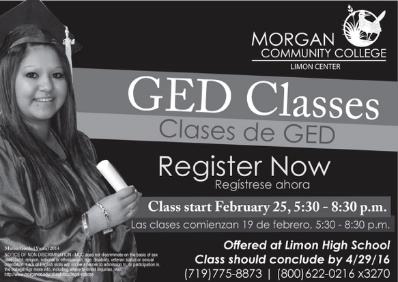 Printing business cardsDesigning materials to help promote programs or eventsAdvertising through newspapers, radio, and other mediumsUpdating official website with appropriate information (program page, directory listing)If faculty intend to create new materials, they should obtain approval from the Director of Communication & Marketing before distribution as there are College identity standards and legal information rules that must be followed. Faculty may consult the appendix to download the Identity Standards Manual. The official logos can be found in MyMCC under the Employee tab. The Director of Marketing can be reached at (970) 542-3108.Fitness CenterBack to Table of ContentsMCC has a fitness center at the Fort Morgan campus, Room Spruce 329, available for faculty, part-time instructors and staff use when not being used for a class. Orientation and a completed Liability Waiver are required before access is given. Interested parties should contact the Physical Therapist Assistant program office at (970) 542-3225 for more information. Student ResourcesBack to Table of ContentsThere are many resources available for students at the Fort Morgan campus.  Among them are the Tutoring Center found in Cottonwood 106, the Student Center found next to the College store, and student life activities and organizations. For more information, faculty should contact the Student Life Coordinator in the Student Center or at (970) 542-3170. 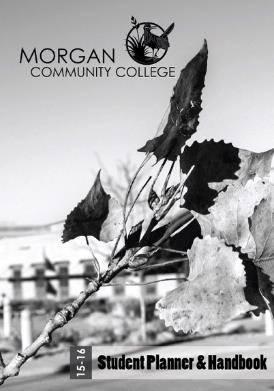 MCC FoundationBack to Table of ContentsThe MCC Foundation supports student success by raising funds for scholarships, programs, new technology, and facilities. There are numerous opportunities throughout the year to support the Foundation by volunteering or donating. Interested parties may contact mccfoundation@morgancc.edu or call (970) 542-3107 for more information. 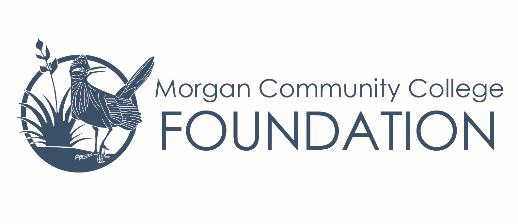 Additional InformationMyMCCBack to Table of ContentsMyMCC is a one-stop source for information.  The College maintains this portal for all faculty, part-time instructors, staff, and students.  Many resources are available through MyMCC.  MyMCC can be accessed through the MCC Home page. 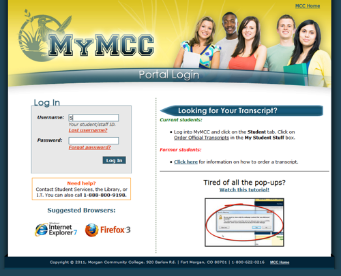 MyMCC allows access to teaching schedules, class lists and final grades from a single screen. The Faculty tab provides links to academic forms and library resources. MyMCC also provides access to faculty official MCC e-mail account and a link to appropriate D2L courses. System Board Policies Affecting FacultyBack to Table of ContentsAccess all SBCCOE policies online at https://www.cccs.edu/about-cccs/state-board/policies-procedures/ SERIES 3 - COLLEGE PERSONNELBP 3-05 	Delegation of Personnel AuthorityBP 3-06 	Legal Protection for EmployeesBP 3-10 	Administration of PersonnelBP 3-14 	Selection of a College PresidentBP 3-15 	Conditions of Employment for College PresidentsBP 3-16 	Conditions of Employment for System PresidentBP 3-20 	Due Process for FacultyBP 3-22 	Assistance to Faculty Displaced by Discontinuance of ProgramsBP 3-23 	Due Process for Administrators Hired Prior to Dec. 8, 1985BP 3-24 	Drug Free WorkplaceBP 3-31 	Evaluation of Job Performance BP 3-45 	Administrative and Professional/Technical Salary PlanBP 3-50 	Employee GrievancesBP 3-55 	Faculty Salary PlanBP 3-56 	Employee Compensation other than Base Salary and BenefitsBP 3-60 	Employee BenefitsBP 3-61 	CCCS Voluntary Retirement Incentive PlanBP 3-62 	Furloughs for Exempt EmployeesBP 3-65 	Professional DevelopmentBP 3-70 	Colorado Community College System Code of EthicsBP 3-71 	Whistleblower Protection PolicyBP 3-80 	Faculty and Instructor Workload BP 3-90 	Copyrights and PatentsBP 3-100 	Evidence PreservationBP 3-110 	Records ManagementBP 3-120 	Affirmative Action / Anti-DiscriminationBP 3-125	Electronic Communication PolicySERIES 9 – EDUCATIONAL PROGRAMSBP 9-20		Academic Master Planning BP 9-30		Approval of Educational ProgramsBP 9-40		Associate Degree and Program Designations and Standards BP 9-41		Basic Skills Assessment BP 9-42		Credit for Prior LearningBP 9-43		Certification of Workplace Literacy ProgramsBP 9-45		Courses Offered Out-of-StateBP 9-47		Review of Existing ProgramsBP 9-71		Transfer of CreditBP 9-72		Transfer of Post-Secondary Credits from Area Vocational Schools to Community CollegesBP9-73		Monitoring of Federal and State ProgramsSystem President Policies Affecting FacultyBack to Table of ContentsAccess all System President Policies online at https://www.cccs.edu/about-cccs/state-board/policies-procedures/ (click on the System President’s Procedures tab)SERIES 3 – COLLEGE PERSONNELSP 3-10		Employment Practices for InstructorsSP 3-10a	Evaluation of a State System Community College PresidentSP 3-20a 	Peer Review Committee Appeal ProcessSP 3-20b	Due Process for Faculty TimelinesSP 3-24		Implementation of Drug-Free WorkplaceSP 3-31		Evaluation of Faculty Job PerformanceSP 3-31a	Evaluation of Administrators and Professional/Technical StaffSP 3-45		Administrative/Professional Technical Salary PlanSP 3-50a	Employee GrievancesSP 3-50b	Civil Rights Grievances and Investigation ProcessSP 3-55		Faculty Pay PlanSP 3-60a 	Family and Medical LeaveSP 3-60b	Administrative Leave for K-12 Academic ActivitiesSP 3-60c	Post-Retirement Employment ProcedureSP 3-60d	Faculty Leave TransferSP 3-60e	Tuition Assistance Program for Employees and Tuition Scholarship Program for Spouses, Domestic Partners and Eligible ChildrenSP 3-65 	Sabbatical Plan and ReportSP 3-70a	Conflicts of Interest-RelationshipsSP 3-110	Records Management and Colorado Open Records Act RequestsSP 3-120a	Sexual Misconduct ProcedureSP 3-120b	EEO/AA ProgramSP 3-125a	Electronic Communication ProcedureSP 3-125b	Cellular Phone Usage ProcedureSP 3-125c	General Computer and Information Systems ProceduresSP 3-125d	Electronic Communications Management and Retention ProceduresSP 3-125e	General Higher Education Opportunity Act ProceduresSP 3-125f	Operation of Official Social Media Accounts and Student/Employee Social Media ConductSP 3-125g	Web Accessibility ProcedureSERIES 9 – EDUCATIONAL PROGRAMSSP 9-20a	Service Area Principles and GuidelinesSP 9-20b	Community College Service AreasSP 9-41 	Basic Skills AssessmentSP 9-42 	Credit for Prior LearningSP 9-47		Program Review and EvaluationSP 9-48 	Honorary DegreesSP 9-71 	Community College Course Numbering SystemSP 9-72 	Transfer of Post-Secondary Credits from Area Vocational Schools to Community CollegeSP 9-73		Monitoring of Federal and State Programs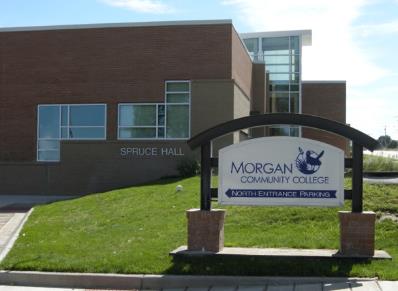 Fort Morgan Campus920 Barlow RoadFort Morgan, CO 80701(970) 542-3100(800) 622-0216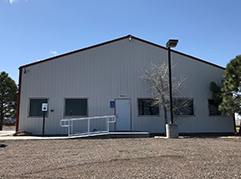 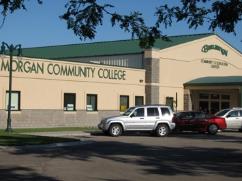 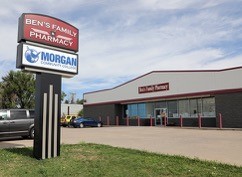 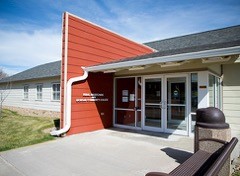 Bennett CenterDirector: Roberta SchnickeAsst Director: 100 I-70 Frontage RdPO Box 554Bennett, CO 80102(303) 644-4034Burlington CenterDirector: Valerie RhoadesAsst Director: Holly Haman-Marcum340 South 14th StreetBurlington, CO 80807(719) 346-9300Limon CenterDirector: Louis MorphewAsst Director: Michael Bidwell940 2nd StreetLimon, CO 80828(719) 775-8873Wray CenterKim Maxwell970-542-319232415 Hwy 34Wray, CO 80758(970) 332-5755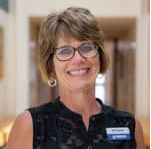 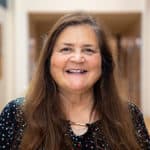 Kathy FrisbieVice President of InstructionOffice: Aspen 217(970) 542-3240Kathy.Frisbie@ MorganCC.eduBeth CarpenterCoordinator of Instructional SupportOffice: Spruce 362(970) 542-3119Beth.Carpenter@ MorganCC.eduDebbie FowlerInstructional Office SpecialistOffice: Aspen 319(970) 542-3112Debra.Fowler@ MorganCC.edu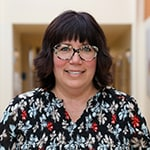 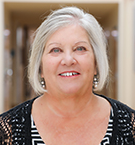 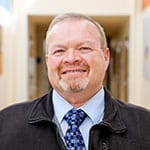 Dr. Christiane OlivoDean of General Education and Health SciencesOffice: Aspen 218(970) 542-3191Christiane.Olivo@morgancc.eduKim MaxwellDean of Community Outreach and Concurrent EnrollmentOffice: Aspen 216(970)-542-3192Kim.Maxwell@morgancc.eduJohn ProutyDean of Workforce DevelopmentOffice: Aspen 215(970) 542-3166John.Prouty@morgancc.eduLetter GradeTraditional Scale DescriptionA90% - 100%Superior mastery of course objectivesB80% - 89%Above average master of course objectivesC70% - 79%Average mastery of course objectivesD60% - 69%DeficientF0% - 59%Inadequate level of achievement in mastery of course objectivesAcronymDescriptionABEAdult Basic EducationAQIPAcademic Quality Improvement Project (accreditation)AWPAnnual Work Plan (employee evaluation)BLCBusiness Learning CenterBP’sBoard Policies (SBCCOE)CACECenter for Arts & Community EnrichmentCCCOnlineColorado Community Colleges Online (centralized system for all online classes)CCCSColorado Community College SystemCDHEColorado Department of Higher EducationCOFColorado Opportunity FundCTECareer and Technical EducationCWCCreative Writing ClubDOEDepartment of EducationD2LDesire2Learn (online learning platform)ERTEmergency Response TeamFAFSAFree Application for Federal Student AidFERPAFamily Educational Rights & Privacy ActFFTEFaculty Full-Time Equivalent (related to faculty workload)FTEFull-Time EquivalentHLCHigher Learning Commission of the North Central AssociationHOSAHealth Occupational Student of America (student group – health occupations)INBInternet Native BannerLRCLearning Resource CenterLTNLearning Together Network (video network linking Morgan County schools)MLTManagement Leadership Team (President and Vice Presidents)PBLPhi Beta Lambda (student group - business)pCardPurchase Credit CardPTKPhi Theta Kappa (student group – honor society)SBDCSmall Business Development CenterSBCCOEState Board for Community Colleges & Occupational EducationSFACState Faculty Advisory CouncilSFCCState Faculty Curriculum CommitteeSGAStudent Government AssociationSNOStudent Nurse OrganizationSP’sSystem President’s Procedures (SBCCOE)SSACState Student Advisory CouncilSTEMScience, Technology, Engineering and Math programsvNETSVideo Network Linking I-70 SchoolsHelpful LinkTab in MyMCCDirectionsAcademic CalendarResourcesPolicies and Procedures > Academic CalendarAcademic FormsGrade changeCourse substitutionD2L course duplicationEarly alertIncomplete grade contractIndependent study contractFacultyInstructional Resources > Academic FormsAdvising StudentsFacultyAdvisor Dashboard OR Degree CheckAnnual Work Plan (AWP)EmployeeForms > Evaluation Forms > Faculty EvaluationBudgetEmployeeBanner Self-ServiceClass ListsFacultyFaculty Dashboard > Course IconCommon Course Numbering System (CCCNS)FacultyInstructional Resources > Curriculum InformationCurriculum Committee FormsFacultyInstructional Resources > Curriculum Information > Curriculum CommitteeD2L AccessFacultyCourse Access > Click here to access…D2L Forms – Course DuplicationFacultyInstructional Resources > Academic FormsDirect Pay RequestEmployeeForms > Accounting FormsEarly AlertFacultyInstructional Resources > Academic FormsE-mail (Banner)Upper right cornerEmergency Response GuideEmployeeFor Employees OnlyFaculty Load and CompensationFacultyInstructional Resources > FacultyFinal Grade ReportingFacultyFaculty Grade Assignment > Course > IconFiscal Delegate Signature AuthorizationEmployeeForms > Accounting FormsLearning Resources Info – Library/Testing/SSCResourcesSoftware Discounts (Office, Adobe, etc.)ResourcesTechnology > Student & Staff Discounts